Областное государственное бюджетное учреждение дополнительного профессионального образования «Костромской областной учебно-методический центр»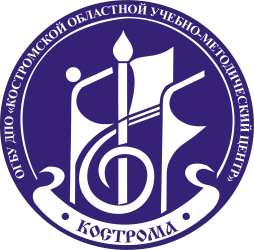 П Р О Г Р А М М Аобразовательного творческого проекта (летняя творческая смена «Ступень к совершенству, юный художник»)(03-14 августа 2020)Место проведения: Костромская область, г. Кострома, ул. 1 Мая, д. 24, ОГБУ ДПО «КОУМЦ» СОГЛАСОВАНОДиректор департамента культуры Костромской области__________                  Е.В. Журина«          » _______________ 2020 г.УТВЕРЖДАЮДиректор ОГБУ  ДПО «КОУМЦ»_____________ Д.Н. Кудряшов  «_______»  ____________2020 г.3 августа (понедельник)3 августа (понедельник)3 августа (понедельник)3 августа (понедельник)ВремяНаименование мероприятияМесто проведенияОтветственный09.00-9.20Регистрация участников летней творческой смены «Ступень к совершенству», "утренний фильтр" с обязательной термометрией.г. Кострома, ул. 1 Мая, 24(ОГБУ ДПО «КОУМЦ»)Екатерина Викторовна Белова, методист ИАО ОГБУ ДПО «Костромской областной  учебно-методический  центр», начальник лагеря 09.20-09.45Знакомство, инструктаж. г. Кострома, ул. 1 Мая, 24(ОГБУ ДПО «КОУМЦ»)педагоги - организаторы09.45-10.30Презентация-лекция о направлениях живописи, о предстоящей работе сменыг. Кострома, ул. 1 Мая, 24(ОГБУ ДПО «КОУМЦ»)педагоги – организаторы, Альба С.А.10.45-11.00Личное время (чаепитие), разминка.г. Кострома, ул. 1 Мая, 24(ОГБУ ДПО «КОУМЦ»)начальник смены,педагоги - организаторы11.00-13.00Пленэр на набережной р. Волга (ул. 1 Мая)г. Кострома, ул. 1 Мая, 24(ОГБУ ДПО «КОУМЦ»)начальник смены,педагоги – организаторы, Альба С.А.4 августа (вторник)4 августа (вторник)4 августа (вторник)4 августа (вторник)ВремяНаименование мероприятияМесто проведенияОтветственный09.00-9.10Сбор участников летней творческой смены «Ступень к совершенству», "утренний фильтр" с обязательной термометрией.г. Кострома, ул. 1 Мая, 24(ОГБУ ДПО «КОУМЦ»)Екатерина Викторовна Белова, методист ИАО ОГБУ ДПО «Костромской областной  учебно-методический  центр», начальник лагеря09.15-10.00 Мастер-класс декоративной живописи «Подсолнухи». Работа гуашьюг. Кострома, ул. 1 Мая, 24(ОГБУ ДПО «КОУМЦ»)педагоги – организаторы, Член КООВТОО «СХР»Демченко В.А.10.00-10.20Время в путиДворянское собрание г. Кострома, ул. Пр. Мира, д.7начальник смены,педагоги - организаторы10.30-11.30Наследие Е. Честнякова  «А у него же Русь в корни»Дворянское собрание г. Кострома, ул. Пр. Мира, д.7начальник смены,педагоги - организаторы11.30-13.00Время в пути, личное время (чаепитие), прогулкаг. Кострома, ул. 1 Мая, 24начальник смены,педагоги - организаторы5 августа (среда)5 августа (среда)5 августа (среда)5 августа (среда)ВремяНаименование мероприятияМесто проведенияОтветственный09.00-9.10Встреча участников летней творческой смены «Ступень к совершенству», "утренний фильтр" с обязательной термометрией.г. Кострома, ул. 1 Мая, 24(ОГБУ ДПО «КОУМЦ»)Екатерина Викторовна Белова, методист ИАО ОГБУ ДПО «Костромской областной  учебно-методический  центр», начальник смены09.15-10.00 Мастер-класс «Монотипия». г. Кострома, ул. 1 Мая, 24(ОГБУ ДПО «КОУМЦ»)педагоги - организаторы Член КООВТОО «СХР», Иванков В.С10.10-11.00Игра-викторина «Стили живописи»г. Кострома, ул. 1 Мая, 24(ОГБУ ДПО «КОУМЦ»)начальник смены,педагоги – организаторы, Альба С.А.11.00-11.40Личное время (чаепитие), разминка физическая.г. Кострома, ул. 1 Мая, 24(ОГБУ ДПО «КОУМЦ»)начальник смены,педагоги - организаторы11.40-12.45Пленэр Г. Кострома, архитектурный ансамбль Торговых Рядовначальник смены,педагоги – организаторы, Альба С.А.6 августа (четверг)6 августа (четверг)6 августа (четверг)6 августа (четверг)09.00-9.10Встреча участников летней творческой смены «Ступень к совершенству», "утренний фильтр" с обязательной термометрией.г. Кострома, ул. 1 Мая, 24(ОГБУ ДПО «КОУМЦ»)Екатерина Викторовна Белова, методист ИАО ОГБУ ДПО «Костромской областной  учебно-методический  центр», начальник смены09.10-9.30Время в путиДворянское собраниег. Кострома, ул. пр. Мира, д. 7начальник смены,педагоги - организаторы9.30-11.15Красносельская скань – история промысла.Дворянское собраниег. Кострома, ул. пр. Мира, д. 7начальник смены,педагоги - организаторы11.15-11.40Личное время (чаепитие), разминкаДворянское собраниег. Кострома, ул. пр. Мира, д. 7начальник смены,педагоги - организаторы11.40-12.45Мастер-класс по скани (филгрань).Дворянское собраниег. Кострома, ул. пр. Мира, д. 7начальник смены,педагоги - организаторы12.45- 13.00Время в пути г. Кострома, ул. 1 Мая, 24(ОГБУ ДПО «КОУМЦ»)начальник смены,педагоги - организаторы7 августа (пятница)7 августа (пятница)7 августа (пятница)7 августа (пятница)ВремяНаименование мероприятияМесто проведенияОтветственный09.00-9.10Встреча участников летней творческой смены «Ступень к совершенству», "утренний фильтр" с обязательной термометрией.г. Кострома, ул. 1 Мая, 24(ОГБУ ДПО «КОУМЦ»)Екатерина Викторовна Белова, методист ИАО ОГБУ ДПО «Костромской областной  учебно-методический  центр», начальник смены09.15-10.00Мастер-класс «Шерстяная акварель». г. Кострома, ул. 1 Мая, 24(ОГБУ ДПО «КОУМЦ»)Начальник смены, педагоги – организаторы Педагог дополнительного образованияНовикова Е.Н.10.10-10.30Время в путиг. Кострома, Здание Романовского музея, ул. Пр. Мира 5начальник смены,педагоги - организаторы10.30-11.30«Костромское боярство: кадры для трона» - экскурсионная программаг. Кострома, Здание Романовского музея, ул. Пр. Мира 5смены, педагоги – организаторы, экскурсовод11.40-12.00Время в путиг. Кострома, ул. 1 Мая, 24(ОГБУ ДПО «КОУМЦ»)начальник смены,педагоги - организаторы12.00-13.00Личное время (чаепитие), разминкаг. Кострома, ул. 1 Мая, 24(ОГБУ ДПО «КОУМЦ»)начальник смены,педагоги - организаторы10 августа (понедельник)10 августа (понедельник)10 августа (понедельник)10 августа (понедельник)ВремяНаименование мероприятияМесто проведенияОтветственный09.00-9.10Встреча участников летней творческой смены «Ступень к совершенству», "утренний фильтр" с обязательной термометрией.г. Кострома, ул. 1 Мая, 24(ОГБУ ДПО «КОУМЦ»)Екатерина Викторовна Белова, методист ИАО ОГБУ ДПО «Костромской областной  учебно-методический  центр», начальник смены09.15-10.00 Мастер-класс «Натюрморт с цветами». Акварельг. Кострома, ул. 1 Мая, 24(ОГБУ ДПО «КОУМЦ»)Член КООВТОО «СХР», Березовский В.А. начальник смены,педагоги - организаторы10.10.-10.30Время в пути Дворянское собраниег. Кострома, ул. пр. Мира, д. 7педагоги - организаторы10.30-11.30Посещение открытого фондохранения Декоративно-прикладного искусства- «Художественные игрушечные промыслы».Дворянское собраниег. Кострома, ул. пр. Мира, д. 7начальник смены,педагоги - организаторы11.30-11.40Личное время (чаепитие)Дворянское собраниег. Кострома, ул. пр. Мира, д. 7начальник смены,педагоги - организаторы11.45-12.45Занятие в реставрационной мастерской.Дворянское собраниег. Кострома, ул. пр. Мира, д. 7начальник смены,педагоги - организаторы12.45- 13.00Время в пути г. Кострома, ул. 1 Мая, 24(ОГБУ ДПО «КОУМЦ»)начальник смены,педагоги - организаторы11 августа (вторник)11 августа (вторник)11 августа (вторник)11 августа (вторник)09.00-9.10Встреча участников летней творческой смены «Ступень к совершенству», "утренний фильтр" с обязательной термометрией.г. Кострома, ул. 1 Мая, 24(ОГБУ ДПО «КОУМЦ»)Екатерина Викторовна Белова, методист ИАО ОГБУ ДПО «Костромской областной  учебно-методический  центр», начальник смены09.15-10.00Мастер-класс «Лоскутная композиция». г. Кострома, ул. 1 Мая, 24(ОГБУ ДПО «КОУМЦ»)Член КООВТОО «СХР»Туловская Т.И. начальник смены, педагоги – организаторы10.10-10.30Время в пути (автобус)  г. Кострома, ул. 1 Мая, 24(ОГБУ ДПО «КОУМЦ»)Начальник смены, педагоги – организаторы, экскурсовод10.30-11.30Знакомство с жизнью костромской деревни. Обзорная экскурсияг. Кострома, ул. Просвещения, 1б МДЗ «Костромская слобода»начальник смены,педагоги – организаторы, экскурсовод11.30-11.45Личное время (чаепитие)г. Кострома, ул. Просвещения, 1б МДЗ «Костромская слобода»начальник смены,педагоги – организаторы11.45-12.45Пленэрг. Кострома, ул. Просвещения, 1б МДЗ «Костромская слобода»начальник смены,педагоги – организаторы, Альба С.А.12.45-13.00 Время в пути (автобус)  г. Кострома, ул. 1 Мая, 24(ОГБУ ДПО «КОУМЦ»)начальник смены,педагоги – организаторы12 августа (среда)12 августа (среда)12 августа (среда)12 августа (среда)ВремяНаименование мероприятияМесто проведенияОтветственный09.00-9.10Встреча участников летней творческой смены «Ступень к совершенству», "утренний фильтр" с обязательной термометрией.г. Кострома, ул. 1 Мая, 24(ОГБУ ДПО «КОУМЦ»)Екатерина Викторовна Белова, методист ИАО ОГБУ ДПО«Костромской областной  учебно-методический  центр», начальник лагеря 09.10-10.10 Время в пути (автобус)г. Кострома, ул. 1 Мая, 24(ОГБУ ДПО «КОУМЦ»)Начальник смены, педагоги – организаторы10.10-11.45Усадьба «Следово», обзорная экскурсия,  пленэрРоссия, Костромская область, Судиславский р-н, д. Следовоначальник смены,педагоги – организаторы, Альба С. А.11.45-12.00Личное время (чаепитие)Россия, Костромская область, Судиславский р-н, д. Следовоначальник смены,педагоги - организаторы12.00-13.00Время в путиг. Кострома, ул. 1 Мая, 24(ОГБУ ДПО «КОУМЦ»)начальник смены,педагоги - организаторы13 августа (четверг)13 августа (четверг)13 августа (четверг)13 августа (четверг)ВремяНаименование мероприятияМесто проведенияОтветственный09.00-9.10Встреча участников летней творческой смены «Ступень к совершенству», "утренний фильтр" с обязательной термометрией.г. Кострома, ул. 1 Мая, 24(ОГБУ ДПО «КОУМЦ»)Екатерина Викторовна Белова, методист ИАО ОГБУ ДПО «Костромской областной  учебно-методический  центр», начальник смены09.10-9.30 Время в пути (автобус)  г. Кострома, ул. 1 Мая, 24(ОГБУ ДПО «КОУМЦ»)смены, педагоги – организаторы, экскурсовод09.30-11.00«Костромская слобода» (ул. Просвещения, 1б)- «Русская изба красками богата» - народная роспись по дереву.  - занятие и мастер-класс «Костромская роспись»г. Кострома, ул. Просвещения, 1б МДЗ «Костромская слобода»начальник смены,педагоги – организаторы11.00-11.30Личное время (чаепитие), разминкаг. Кострома, ул. Просвещения, 1б МДЗ «Костромская слобода»начальник смены,педагоги – организаторы11.30-12.45- художественная роспись по дереву: «Золотая хохлома»г. Кострома, ул. Просвещения, 1б МДЗ «Костромская слобода»начальник смены,педагоги – организаторы12.45-13.00 Время в пути (автобус)  г. Кострома, ул. 1 Мая, 24(ОГБУ ДПО «КОУМЦ»)начальник смены,педагоги – организаторы14 августа (пятница)14 августа (пятница)14 августа (пятница)14 августа (пятница)ВремяНаименование мероприятияМесто проведенияОтветственный09.00-9.10Встреча участников летней творческой смены «Ступень к совершенству», "утренний фильтр" с обязательной термометрией.г. Кострома, ул. 1 Мая, 24(ОГБУ ДПО «КОУМЦ»)Екатерина Викторовна Белова, методист ИАО ОГБУ ДПО «Костромской областной  учебно-методический  центр», начальник смены09.10-9.30 Физическая разминка (зарядка) г. Кострома, ул. 1 Мая, 24(ОГБУ ДПО «КОУМЦ»)смены, педагоги – организаторы, экскурсовод09.30-11.00Пленэр «Улочки Костромы»г. Кострома, Центральные улицыначальник смены,педагоги – организаторы, Альба С.А.11.00-11.30Личное время (чаепитие), разминкаг. Кострома, ул. 1 Мая, 24(ОГБУ ДПО «КОУМЦ»)начальник смены,педагоги - организаторы11.30 - 13.00Организационные мероприятия, выставка, вручение сертификатов, поздравления участников, фотоотчет.г. Кострома, ул. 1 Мая, 24(ОГБУ ДПО «КОУМЦ»)Екатерина Викторовна Белова, методист ИАО ОГБУ ДПО «Костромской областной  учебно-методический  центр», начальник смены